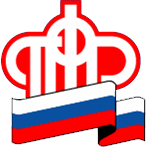         Пенсионный фонд Российской Федерации       Отделение Пенсионного фонда по ХМАО-ЮгреКлиентская служба (на правах отдела) в г.БелоярскийФедеральным льготникам: определиться со способом получения набора социальных услуг необходимо до 1 октябряОПФР по ХМАО-Югре напоминает, что с вариантом получения набора социальных услуг (НСУ) на следующий год необходимо определиться до 1 октября текущего года путем подачи заявления в Пенсионный фонд РФ.Федеральные льготники, имеющие право на получение НСУ, вправе выбирать: получать социальные услуги в натуральной форме или в денежном эквиваленте.Заявление о способе получения НСУ достаточно подать один раз до 1 октября текущего года. После чего нет необходимости ежегодно подтверждать свое решение. Поданное заявление будет действовать с 1 января 2023 года и до тех пор, пока льготник не изменит свое желание.Заявление об отказе от получения НСУ, заявление о предоставлении или о возобновлении предоставления НСУ можно подать в личном кабинете на Едином портале государственных услуг и сайте ПФР, а также обратившись непосредственно в территориальный орган Пенсионного фонда Российской Федерации либо многофункциональный центр.Справка: в Югре 77 144 человек являются получателями ежемесячной денежной выплаты за счет средств федерального бюджета, из них 34 654 льготников предпочитают получать НСУ в натуральном виде.